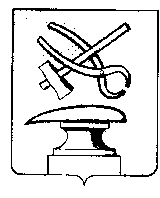 АДМИНИСТРАЦИЯ ГОРОДА КУЗНЕЦКА ПЕНЗЕНСКОЙ ОБЛАСТИПОСТАНОВЛЕНИЕОт                                          г  №г. КузнецкОб утверждении Проекта организации дорожного движения на улично-дорожную сеть города Кузнецка Пензенской областиВ соответствии с Федеральным законом от 29.12.2017 № 443-ФЗ «Об организации дорожного движения в Российской Федерации и о внесении изменений в отдельные законодательные акты Российской Федерации», Приказом Минтранса России от 30.07.2020 № 274 «Об утверждении Правил подготовки документации по организации дорожного движения» и руководствуясь ст. 28 Устава города Кузнецка Пензенской области,АДМИНИСТРАЦИЯ ГОРОДА КУЗНЕЦКА ПОСТАНОВЛЯЕТ:1. Утвердить Проект организации дорожного движения на улично-дорожную сеть города Кузнецка Пензенской области согласно приложению.2. Отделу городского хозяйства администрации города Кузнецка (Костюнькову Е.В) разработать поэтапный план внедрения Проекта организации дорожного движения на улично-дорожную сеть города Кузнецка Пензенской.3. Признать утратившими силу: - постановление администрации г. Кузнецка от 05.03.2022 N 395 "Об утверждении Проекта организации дорожного движения на улично-дорожную сеть города Кузнецка Пензенской области"- постановление администрации г. Кузнецка от 30.11.2022 N 2417 "О внесении изменений в постановление администрации города Кузнецка от 05.03.2022 N 395 "Об утверждении Проекта организации дорожного движения на улично-дорожную сеть города Кузнецка Пензенской области"- постановление администрации г. Кузнецка от 04.10.2022 N 1982 "О внесении изменений в постановление администрации города Кузнецка от 05.03.2022 N 395 "Об утверждении Проекта организации дорожного движения на улично-дорожную сеть города Кузнецка Пензенской области"- постановление администрации г. Кузнецка от 22.08.2022 N 1633 "О внесении изменений в постановление администрации города Кузнецка от 05.03.2022 N 395 "Об утверждении Проекта организации дорожного движения на улично-дорожную сеть города Кузнецка Пензенской области"- постановление администрации г. Кузнецка от 13.05.2022 N 897 "О внесении изменений в постановление администрации города Кузнецка от 05.03.2022 N 395 "Об утверждении Проекта организации дорожного движения на улично-дорожную сеть города Кузнецка Пензенской области"4. Настоящее постановление подлежит официальному опубликованию и вступает в силу на следующий день после официального опубликования. 5. Опубликовать настоящее постановление в издании «Вестник администрации города Кузнецка» и разместить на официальном сайте администрации города Кузнецка в информационно-телекоммуникационной сети «Интернет».6. Контроль за исполнением настоящего постановления возложить на заместителя главы администрации города Кузнецка Салмина А.А.Глава  города Кузнецка                                                              С.А. Златогорский